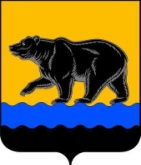 АДМИНИСТРАЦИЯ ГОРОДА НЕФТЕЮГАНСКА                              ПОСТАНОВЛЕНИЕ28.02.2019											№ 95-пг.НефтеюганскО реализации администрацией города Нефтеюганска отдельных государственных полномочий, переданных для осуществления органам местного самоуправления муниципального образования город Нефтеюганск	В соответствии со статьёй 20 Федерального закона от 06.10.2003                             № 131-ФЗ «Об общих принципах организации местного самоуправления в Российской Федерации», статьёй 27 Устава города Нефтеюганска, решением Думы города от 31.01.2017 № 70-VI «О структуре администрации города Нефтеюганска», в целях разграничения реализации органами администрации города Нефтеюганска отдельных государственных полномочий, переданных для осуществления органам местного самоуправления муниципального образования город Нефтеюганск, администрация города Нефтеюганска постановляет:	1.Определить, что реализация отдельных государственных полномочий, переданных органам местного самоуправления муниципального образования город Нефтеюганск, осуществляется следующими уполномоченными органами администрации города:1.1.Полномочия, переданные главой 2.2 Закона Ханты-Мансийского автономного округа - Югры от 08.07.2005 № 62-оз «О наделении органов местного самоуправления муниципальных образований отдельными государственными полномочиями Ханты-Мансийского автономного округа – Югры», осуществляет департамент образования и молодёжной политики администрации города Нефтеюганска.1.2.Полномочия,  переданные Законом Ханты-Мансийского автономного округа - Югры от 12.10.2005 № 74-оз «О комиссиях по делам несовершеннолетних и защите их прав в Ханты-Мансийском автономном округе - Югре и наделении органов местного самоуправления отдельными государственными полномочиями по созданию и осуществлению деятельности комиссий по делам несовершеннолетних и защите их прав», осуществляет администрация города Нефтеюганска - отдел по организации деятельности комиссии по делам несовершеннолетних и защите их прав администрации города Нефтеюганска.1.3.Полномочия,  переданные Законом Ханты-Мансийского автономного округа - Югры от 30.09.2008 № 91-оз «О наделении органов местного самоуправления муниципальных образований Ханты-Мансийского автономного округа - Югры отдельными государственными полномочиями в сфере государственной регистрации актов гражданского состояния», осуществляет администрация города Нефтеюганска - отдел записи актов гражданского состояния администрации города Нефтеюганска.1.4.Полномочия,  переданные Законом Ханты-Мансийского автономного округа - Югры от 30.01.2016 № 4-оз «О регулировании отдельных отношений в сфере организации обеспечения питанием обучающихся в государственных образовательных организациях, частных профессиональных образовательных организациях, муниципальных общеобразовательных организациях, частных общеобразовательных организациях, расположенных в Ханты-Мансийском автономном округе – Югре», осуществляет департамент образования и молодёжной политики администрации города Нефтеюганска.1.5.Полномочия, переданные и перечисленные в пунктах 1, 3, 3.1, 3.2 статьи 2 Закона Ханты-Мансийского автономного округа - Югры от 31.03.2009 № 36-оз «О наделении органов местного самоуправления муниципальных образований Ханты-Мансийского автономного округа - Югры отдельными государственными полномочиями для обеспечения жилыми помещениями отдельных категорий граждан, определенных федеральным законодательством», а также в пунктах 2, 2.1, 4 статьи 2 вышеуказанного закона, в части постановки граждан на учёт нуждающихся в улучшении жилищных условий; формировании списков граждан, нуждающихся в улучшении жилищных условий; принятия решения о предоставлении жилого помещения по договору социального найма или в собственность бесплатно; принятия решения о предоставлении субсидии за счет субвенций из федерального бюджета отдельным категориям граждан; принятия решения                 о предоставлении единовременной денежной выплаты на строительство или приобретение жилых помещений за счет субвенций из федерального и окружного бюджетов гражданам, а также в части перечисления субсидий за счет субвенций из федерального бюджета отдельным категориям граждан; перечисления единовременных денежных выплат на строительство или приобретение жилых помещений за счет субвенций из федерального и окружного бюджетов, на счёт продавца жилого помещения, на индивидуальный счёт в виде компенсации гражданину либо на счёт кредитной организации, предоставившей банковский (иной) кредит получателям субсидии либо единовременной денежной выплаты на приобретение или строительство жилого помещения осуществляет департамент жилищно-коммунального хозяйства администрации города Нефтеюганска.1.6.Полномочия,  переданные Законом Ханты-Мансийского автономного округа - Югры от 21.02.2007 № 2-оз «О компенсации части родительской платы за присмотр и уход за детьми в организациях, осуществляющих образовательную деятельность по реализации образовательной программы дошкольного образования», осуществляет департамент образования и молодёжной политики администрации города Нефтеюганска.1.7.Полномочия, переданные Законом Ханты-Мансийского автономного округа - Югры от 20.07.2007 № 114-оз «О наделении органов местного самоуправления муниципальных образований Ханты-Мансийского автономного округа - Югры отдельными государственными полномочиями по осуществлению деятельности по опеке и попечительству», осуществляет управление опеки и попечительства администрации города Нефтеюганска.1.8.Полномочия, переданные Законом Ханты-Мансийского автономного округа - Югры от 02.03.2009 № 5-оз «Об административных комиссиях в Ханты-Мансийском автономном округе – Югре», осуществляет администрация города Нефтеюганска - отдел по обеспечению деятельности административной комиссии администрации города Нефтеюганска.1.9.Полномочия, переданные и перечисленные в пунктах 1-4 статьи 12 Закона Ханты-Мансийского автономного округа - Югры от 09.06.2009 № 86-оз «О дополнительных гарантиях и дополнительных мерах социальной поддержки детей-сирот и детей, оставшихся без попечения родителей, лиц из числа детей-сирот и детей, оставшихся без попечения родителей, усыновителей, приемных родителей в Ханты-Мансийском автономном округе – Югре», осуществляет управление опеки и попечительства администрации города Нефтеюганска.Полномочия, переданные и перечисленные в пунктах 7-9 статьи 12 Закона Ханты-Мансийского автономного округа - Югры от 09.06.2009 № 86-оз «О дополнительных гарантиях и дополнительных мерах социальной поддержки детей-сирот и детей, оставшихся без попечения родителей, лиц из числа детей-сирот и детей, оставшихся без попечения родителей, усыновителей, приемных родителей, патронатных воспитателей и воспитателей детских домов семейного типа в Ханты-Мансийском автономном округе – Югре», осуществляет департамент жилищно-коммунального хозяйства администрации города Нефтеюганска. 1.10.Полномочия, переданные Законом Ханты-Мансийского автономного округа - Югры от 18.10.2010 № 149-оз «О наделении органов местного самоуправления муниципальных образований Ханты-Мансийского автономного округа - Югры отдельными государственными полномочиями по хранению, комплектованию, учету и использованию архивных документов, относящихся к государственной собственности Ханты-Мансийского автономного округа – Югры», осуществляет администрация города Нефтеюганска - департамент по делам  администрации города Нефтеюганска.1.11.Полномочия, переданные Законом Ханты-Мансийского автономного округа - Югры от 16.12.2010 № 228-оз «О наделении органов местного самоуправления муниципальных образований Ханты-Мансийского автономного округа - Югры отдельным государственным полномочием по поддержке сельскохозяйственного производства и деятельности по заготовке и переработке дикоросов (за исключением мероприятий, предусмотренных федеральными целевыми программами)», осуществляет администрация города Нефтеюганска - департамент экономического развития  администрации города Нефтеюганска.1.12.Полномочия, переданные Законом Ханты-Мансийского автономного округа – Югры от 27.05.2011 № 57-оз «О наделении органов местного самоуправления муниципальных образований Ханты-Мансийского автономного округа - Югры отдельными государственными полномочиями в сфере трудовых отношений и государственного управления охраной труда», осуществляет администрация города Нефтеюганска - департамент экономического развития администрации города Нефтеюганска.	1.13.Полномочия, переданные Федеральным законом от 20.08.2004         № 113-ФЗ «О присяжных заседателях федеральных судов общей юрисдикции в Российской Федерации», осуществляет администрация города Нефтеюганска - департамент по делам  администрации города Нефтеюганска.1.14.Полномочия, переданные Законом Ханты-Мансийского автономного округа – Югры от 05.04.2013 № 29-оз «О наделении органов местного самоуправления муниципальных образований Ханты-Мансийского автономного округа - Югры отдельным государственным полномочием Ханты-Мансийского автономного округа - Югры по проведению мероприятий по предупреждению и ликвидации болезней животных, их лечению, защите населения от болезней, общих для человека и животных», осуществляет департамент жилищно-коммунального хозяйства администрации города Нефтеюганска.1.15.Полномочия, переданные Законом Ханты-Мансийского автономного округа – Югры от 07.11.2013 № 118-оз  «О возмещении недополученных доходов организациям, осуществляющим реализацию населению Ханты-Мансийского автономного округа - Югры сжиженного газа по розничным ценам, и наделении органов местного самоуправления муниципальных образований Ханты-Мансийского автономного округа - Югры отдельным государственным полномочием по предоставлению субсидий на возмещение недополученных доходов организациям, осуществляющим реализацию населению Ханты-Мансийского автономного округа - Югры сжиженного газа по розничным ценам», осуществляет департамент жилищно-коммунального хозяйства администрации города Нефтеюганска. 1.16.Полномочия, переданные Законом Ханты-Мансийского автономного округа – Югры от 11.12.2013 № 123-оз «О наделении органов местного самоуправления муниципальных образований Ханты-Мансийского автономного округа - Югры отдельными государственными полномочиями Ханты-Мансийского автономного округа - Югры в сфере образования и              о субвенциях местным бюджетам на обеспечение государственных гарантий реализации прав на получение общедоступного и бесплатного дошкольного образования в муниципальных дошкольных образовательных организациях, общедоступного и бесплатного дошкольного, начального общего, основного общего, среднего общего образования в муниципальных общеобразовательных организациях, обеспечение дополнительного образования детей в муниципальных общеобразовательных организациях», осуществляет  департамент образования и молодёжной политики администрации города Нефтеюганска. 1.17.Полномочия, переданные Законом Ханты-Мансийского автономного округа - Югры от 17.11.2016 № 79-оз «О наделении органов местного самоуправления муниципальных образований Ханты-Мансийского автономного округа - Югры отдельными государственными полномочиями в сфере обращения с твердыми коммунальными отходами», осуществляет департамент жилищно-коммунального хозяйства администрации города Нефтеюганска.1.18.Полномочия, переданные Законом Ханты-Мансийского автономного округа - Югры от 23.12.2016 № 102-оз «О наделении органов местного самоуправления муниципальных образований Ханты-Мансийского автономного округа - Югры отдельными государственными полномочиями по организации осуществления мероприятий по проведению дезинсекции и дератизации в Ханты-Мансийском автономном округе – Югре», осуществляет департамент жилищно-коммунального хозяйства администрации города Нефтеюганска.2.Признать утратившими силу постановления администрации города Нефтеюганска:2.1.от 31.03.2014 № 328-п «О реализации администрацией города Нефтеюганска отдельных государственных полномочий, переданных для осуществления органам местного самоуправления муниципального образования город Нефтеюганск»;2.2.от 15.05.2014 № 548-п «О внесении изменения в постановление администрации города Нефтеюганска от 31.03.2014 № 328-п «О реализации администрацией города Нефтеюганска отдельных государственных полномочий, переданных для осуществления органам местного самоуправления муниципального образования город Нефтеюганск»;2.3.от 30.12.2014 № 1500-п «О внесении изменения в постановление администрации города Нефтеюганска от 31.03.2014 № 328-п «О реализации администрацией города Нефтеюганска отдельных государственных полномочий, переданных для осуществления органам местного самоуправления муниципального образования город Нефтеюганск»;2.4.от 03.03.2015 № 164-п «О внесении изменения в постановление администрации города Нефтеюганска от 31.03.2014 № 328-п «О реализации администрацией города Нефтеюганска отдельных государственных полномочий, переданных для осуществления органам местного самоуправления муниципального образования город Нефтеюганск»;2.5.от 27.04.2015 № 350-п «О внесении изменения в постановление администрации города Нефтеюганска от 31.03.2014 № 328-п «О реализации администрацией города Нефтеюганска отдельных государственных полномочий, переданных для осуществления органам местного самоуправления муниципального образования город Нефтеюганск»;2.6.от 09.03.2016 № 174-п «О внесении изменения в постановление администрации города Нефтеюганска от 31.03.2014 № 328-п «О реализации администрацией города Нефтеюганска отдельных государственных полномочий, переданных для осуществления органам местного самоуправления муниципального образования город Нефтеюганск»;2.7.от 05.04.2016 № 309-п «О внесении изменения в постановление администрации города Нефтеюганска от 31.03.2014 № 328-п «О реализации администрацией города Нефтеюганска отдельных государственных полномочий, переданных для осуществления органам местного самоуправления муниципального образования город Нефтеюганск»;2.8.от 27.01.2017 № 24-п «О внесении изменения в постановление администрации города Нефтеюганска от 31.03.2014 № 328-п «О реализации администрацией города Нефтеюганска отдельных государственных полномочий, переданных для осуществления органам местного самоуправления муниципального образования город Нефтеюганск»;2.9.от 24.05.2017 № 318-п «О внесении изменения в постановление администрации города Нефтеюганска от 31.03.2014 № 328-п «О реализации администрацией города Нефтеюганска отдельных государственных полномочий, переданных для осуществления органам местного самоуправления муниципального образования город Нефтеюганск»;2.10.от 26.12.2017 № 798-п «О внесении изменения в постановление администрации города Нефтеюганска от 31.03.2014 № 328-п «О реализации администрацией города Нефтеюганска отдельных государственных полномочий, переданных для осуществления органам местного самоуправления муниципального образования город Нефтеюганск»;2.11.от 29.06.2018 № 312-п «О внесении изменения в постановление администрации города Нефтеюганска от 31.03.2014 № 328-п «О реализации администрацией города Нефтеюганска отдельных государственных полномочий, переданных для осуществления органам местного самоуправления муниципального образования город Нефтеюганск».3.Департаменту по делам администрации города (Нечаева С.И.) разместить постановление на официальном сайте органов местного самоуправления города Нефтеюганска в сети Интернет.Глава города Нефтеюганска                                                                 С.Ю.Дегтярев